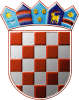 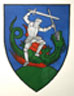         REPUBLIKA HRVATSKA                                             MEĐIMURSKA ŽUPANIJAOPĆINA SVETI JURAJ NA BREGU                             OPĆINSKO VIJEĆEKLASA:810-01/17-01/02URBROJ:2109/16-03-20-3Pleškovec, 21. prosinca 2020.Na temelju članka 28. Statuta Općine Sveti Juraj na Bregu („Službeni glasnik Međimurske županije“, broj 11/20.) Općinsko vijeće Općine Sveti Juraj na Bregu na 22. sjednici održanoj 21. prosinca 2020. godine, donijelo jeODLUKUo prihvaćanju Procjene rizika od velikih nesrećaza područje Općine Sveti Juraj na Bregu Revizija I-10/2020Članak 1.Općinsko vijeće Općine Sveti Juraj na Bregu prihvaća Procjenu rizika od velikih nesreća za područje Općine Sveti Juraj na Bregu, Revizija I-10/2020. Članak 2.Procjena rizika od velikih nesreća na području Općine Sveti Juraj na Bregu, Revizija I-10/2020 prilog je ove Odluke.Članak 3.Ova Odluka stupa na snagu osmog dana od dana objave u „Službenom glasniku Međimurske županije“.                                                                                            PREDSJEDNIK                                                                                            Općinskog vijeća                                                                                            Anđelko Kovačić